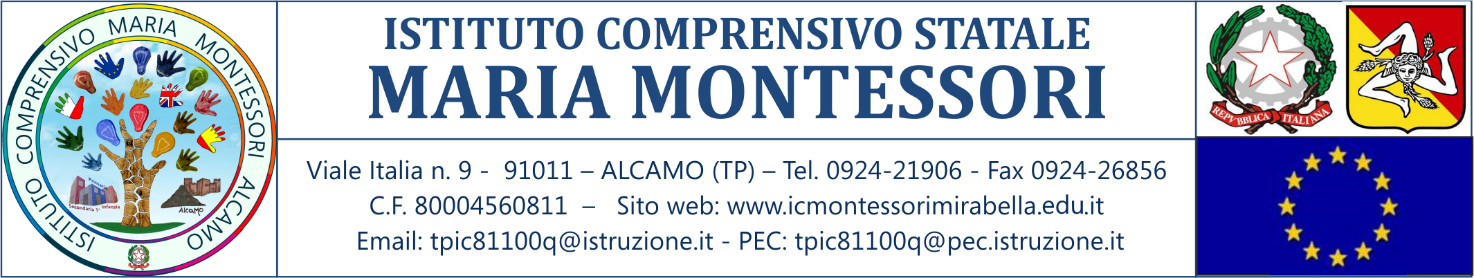 Sciopero - per l’intera giornata 26 maggio 2023 per tutto il personale Docente e ATAInizio moduloil/la sottoscritto/a…………………………………………………… Docente/ATA, in servizio presso codesta Istituzione Scolastica, in riferimento allo sciopero in oggetto, consapevole che la presente dichiarazione è irrevocabile e fa fede ai fini della trattenuta sulla busta paga, DICHIARA *_ DI ADERIRE ALLO SCIOPERO_ DI NON ADERIRE ALLO SCIOPERO